Scheda identificativa del cane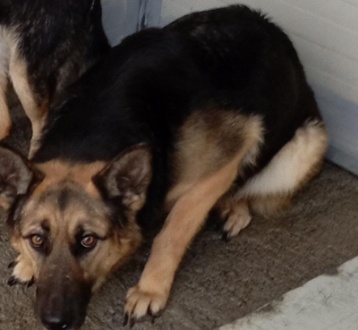 N. prog. del registro carico e scarico2710Microchip n. 380260044082007NomeSNRazzaMETICCIOSessoFColore del mantoNERO FOCATODATA DI NASCITA14/01/2020ProvenienzaBRONTEData ingresso in canile14/01/2020Data uscita dal canileMotivo dell'uscita dal canilePosizionato nel box n.(225f)Visita Clinica di ingresso in struttura effettuata il 14/01/2020Il soggetto all’esame obiettivo generale si presenta in ottimo stato di salute e non presenta sintomi clinici riconducibili a patologie.CUCCIOLO NATO IN STRUTTURA DA NUM. REG.: 2687 ENTRATA GRAVIDA